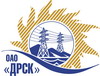 Открытое акционерное общество«Дальневосточная распределительная сетевая  компания»ПРОТОКОЛпроцедуры вскрытия конвертов с заявками участников ПРЕДМЕТ ЗАКУПКИ: право заключения Договора на выполнение работ для нужд филиала ОАО «ДРСК» «Амурские электрические сети» с разбивкой на лоты:Лот 1 (закупка 1380) - Чистка просеки ВЛ-35 кВ Спасск-Ярцево, ВЛ-35 кВ Спасск-Набережная, ВЛ-10 кВ Ф-11, Ф-8, Ф-6 ПС Спасск;Лот 2 (закупка 1381) -  Чистка просеки ВЛ-35 кВ Угольная-Куприяновка, ГРЭС-Малиновка, Завитая-Болдыревка, Завитая-Городская, Завитая-Куприяновка, Завитая-Дальняя;Лот 3 (закупка 1392) -  Чистка просеки ВЛ-35 кВ Ромны-Хохлатское, ВЛ-10 кВ ПС Ромны, ПС Хохлатская.Плановая стоимость: лот № 1 – 2 165 000,0 руб. без НДС, лот № 2 – 1 884 000,0 руб. без НДС, лот № 3 – 2 000 000,0 руб. без НДС. Указание о проведении закупки от 02.08.2013 № 62.ПРИСУТСТВОВАЛИ: постоянно действующая Закупочная комиссия 2-го уровня ВОПРОСЫ ЗАСЕДАНИЯ КОНКУРСНОЙ КОМИССИИ:В адрес Организатора закупки поступило 4 (четыре) заявки на участие в закупке.Вскрытие конвертов было осуществлено членами Закупочной комиссии в присутствии следующих представителей Участников закупки, пожелавших присутствовать на этой процедуре: Рязанова Наталья Владимировна – ИП Рязанова Н.В.Дата и время начала процедуры вскрытия конвертов с заявками на участие в закупке: 14:15 часов местного времени 27.08.2013 г Место проведения процедуры вскрытия конвертов с заявками на участие в закупке: 675000, г. Благовещенск, ул. Шевченко 28, каб.235.В конвертах обнаружены заявки следующих Участников закупки:РЕШИЛИ:Утвердить протокол вскрытия конвертов с заявками участниковОтветственный секретарь Закупочной комиссии 2 уровня                                   О.А.МоторинаТехнический секретарь Закупочной комиссии 2 уровня                                        О.В.Чувашова            № 481/УР-Вг. Благовещенск27 августа 2013 г.№заявкиНаименование Участника закупки и его адрес Предмет и общая цена заявки на участие в закупкеЛот 1 (закупка 1380) - Чистка просеки ВЛ-35 кВ Спасск-Ярцево, ВЛ-35 кВ Спасск-Набережная, ВЛ-10 кВ Ф-11, Ф-8, Ф-6 ПС СпасскЛот 1 (закупка 1380) - Чистка просеки ВЛ-35 кВ Спасск-Ярцево, ВЛ-35 кВ Спасск-Набережная, ВЛ-10 кВ Ф-11, Ф-8, Ф-6 ПС Спасск1ООО "Системы и Сети» 675000, г. Благовещенск, ул. Шевченко, д. 62 065 000,0 руб. без НДС (2 436 700,0 руб. с НДС)2ООО «Энергострой» 675901, г. Благовещенск, п. Белогорье, ул. Призейская, 41 948 000,0 руб. без НДС (НДС не предусмотрен)3ИП Рязанова Н.В. 675000, г. Благовещенск, ул. Трудовая 44-902 165 000,0 руб. без НДС (НДС не предусмотрен)4ИП Ярыгин К.В. 679000, ЕАО. Биробиджанский р-н, с. Птичник, ул. Школьная, д. 11. Кв. 12 132 918,38 руб. без НДС (НДС не предусмотрен)Лот 2 (закупка 1381) -  Чистка просеки ВЛ-35 кВ Угольная-Куприяновка, ГРЭС-Малиновка, Завитая-Болдыревка, Завитая-Городская, Завитая-Куприяновка, Завитая-ДальняяЛот 2 (закупка 1381) -  Чистка просеки ВЛ-35 кВ Угольная-Куприяновка, ГРЭС-Малиновка, Завитая-Болдыревка, Завитая-Городская, Завитая-Куприяновка, Завитая-Дальняя1ООО "Системы и Сети» 675000, г. Благовещенск, ул. Шевченко, д. 61 784 000,0 руб. без НДС (2 105 120,0 руб. с НДС)2ООО «Энергострой» 675901, г. Благовещенск, п. Белогорье, ул. Призейская, 41 695 600,0 руб. без НДС (НДС не предусмотрен)3ИП Рязанова Н.В. 675000, г. Благовещенск, ул. Трудовая 44-901 626 455,0 руб. без НДС (НДС не предусмотрен)Лот 3 (закупка 1392) -  Чистка просеки ВЛ-35 кВ Ромны-Хохлатское, ВЛ-10 кВ ПС Ромны, ПС Хохлатская.Лот 3 (закупка 1392) -  Чистка просеки ВЛ-35 кВ Ромны-Хохлатское, ВЛ-10 кВ ПС Ромны, ПС Хохлатская.1ООО "Системы и Сети» 675000, г. Благовещенск, ул. Шевченко, д. 61 900 000,0 руб. без НДС (2 242 000,0 руб. с НДС)2ООО «Энергострой» 675901, г. Благовещенск, п. Белогорье, ул. Призейская, 41 800 000,0 руб. без НДС (НДС не предусмотрен)3ИП Рязанова Н.В. 675000, г. Благовещенск, ул. Трудовая 44-901 835 620,0 руб. без НДС (НДС не предусмотрен)